Formular pentru inscriere in cadrul“Sesiunea de vara a cursurilor Scoala familiei mele”Date personaleNume /Prenume:Data de nastere:Telefon:E-mail:Educatie3.Hobby/PasiuniExperienta de profil/Cursuri  anterioare in domeniul educationalAlimentatie*marcati cu X-regim carnat-regim ovo-lacto-vegetarian si peste-intolerante/alergiiPatologie personalaAsteptari de la cursModalitate de transport- autoturism personal:- microbuz organizatori:           (daca da, completati in continuare)      nr. de persoane:Cazare - Pensiune “Valea Negrasului” – 3***- da, doresc cazare:        (daca da, completati in continuare)           nr. de persoane:- nu, ma voi caza in alta parteFinalizareIn continuare, acest document se salveaza si se trimite pe adresa contact@herdea.ro. In cadrul subiectului se va trece Participare cursuri, iar in cadrul textului se va mentiona numele dvs. complet (precum si alte referiri daca este cazul).Note de finalConfirmarea participarii la curs se va face dupa analiza formularului de catre organizatori.Confirmarea acceptarii dvs. la curs va sosi intre 13 si 14 mai, interval in care veti fi contactat pe e-mail sau telefonic.Daca ati primit confirmarea pe email, va rugam sa raspundeti la ea prin Reply sau telefonic in interval de 48 de ore.Achitarea avansului de curs se va face in cursul programului mentionat pe site in cadrul articolului Sesiunea de vara a cursurilor Scoala familiei mele.Va multumim si va dorim/ne dorim, sa fim parteneri in procesul de formare pentru o familie implinita, sanatoasa la trup, la minte si la suflet!Cu drag,Echipa C.M.I. Dr. Herdea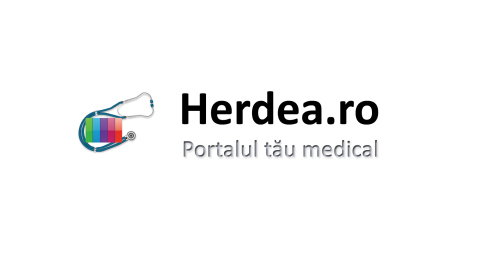                                                         http://dr.herdea.ro/